Publicado en  el 28/09/2016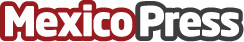 Aparece fósil de mamut en Baja California SurInvestigadores analizan un mamut que se ha descubierto en Baja California Sur, un mamut perteneciente a la familia de Mammuthus Columbi, en la localidad de El Carrizal, el fósil del mamut fue un gran descubrimiento, un gran hallazgo que hace que varios turistas se interesen por el lugar, los investigadores pretenden descubrir más fósiles que les ayude a su investigaciónDatos de contacto:Nota de prensa publicada en: https://www.mexicopress.com.mx/aparece-fosil-de-mamut-en-baja-california-sur Categorías: Historia Baja California Sur http://www.mexicopress.com.mx